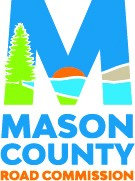 _____________________________________________________________________________________________________________________William Schwass, Chairman			Mary Samuels, Manager/DirectorMichael Ingison, Vice-Chairman                      Eric Nelson, County Highway EngineerJeffrey Conklin, MemberNOTICE TO BIDDERSThe Board of County Road Commissioners of Mason County will receive sealed bids at their office at 510 E. State St., Scottville MI  49454, until 11:00 a.m. on Tuesday, April 6, 2021, for the following:•• CATCH BASIN CLEANING SERVICEThis Contract will be for three (3) years.Specifications and bid forms may be obtained at the Road Commission offices during regular business hours or by visiting our website at www.masoncountyroads.com.All proposals must be submitted on Road Commission furnished bid forms. Said forms must be in sealed envelopes, plainly marked as to item bid and shall bear the name of the bidder.The Mason County Road Commission hereby notifies all bidders that it will affirmatively insure that in any contract entered pursuant to this advertisement, disadvantaged business enterprise will be afforded full opportunity to submit bids in response to this invitation and will not be discriminated against on the grounds of sex, race, color, or national origin in consideration for an award.The Board reserves the right to accept or reject any or all bids, to waive any irregularities in the bids and to make award in any manner they deem to be in the best interest of Mason County.						BOARD OF COUNTY ROAD COMMISSIONERS							BILL SCHWASS, CHAIRMAN							MIKE INGISON, VICE-CHAIRMAN							JEFF CONKLIN, MEMBER